What do I do if I feel sick?If I feel sick, I need to stay home.  I should call my doctor.  I will need to tell my doctor how I feel, such as I have a fever, a cough, or my stomach hurts.  My doctor or nurse will tell me what I need to do.  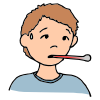 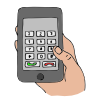 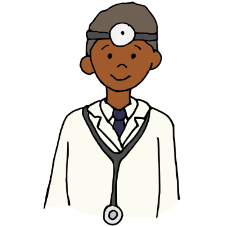 I should not go to the doctor’s office unless my doctor tells me to go. There are a lot of people who need to see the doctor right now because of the Coronavirus.  People need to be careful not to spread germs, so it is best if I stay home when I am sick.  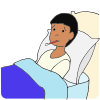 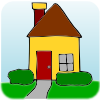 If I am sick, it is helpful for me to wear a mask, if I have one, so I don’t give my germs to other people.  I will remember to cough or sneeze into my elbow.  I will throw away my tissues in the trash can.  I will be sure to wash my hands often for 20 seconds with soap and water.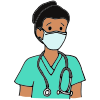 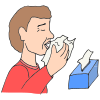 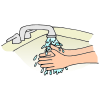 If I start to feel really bad and have trouble breathing, I should go to the hospital emergency room immediately.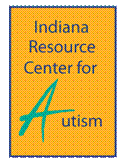 